МУНИЦИПАЛЬНОЕ АВТОНОМНОЕ ОБЩЕОБРАЗОВАТЕЛЬНОЕ УЧРЕЖДЕНИЕ«ГОЛЫШМАНОВСКАЯ СРЕНДНЯЯ ОБЩЕОБРАЗОВАТЕЛЬНАЯ ШКОЛА №2»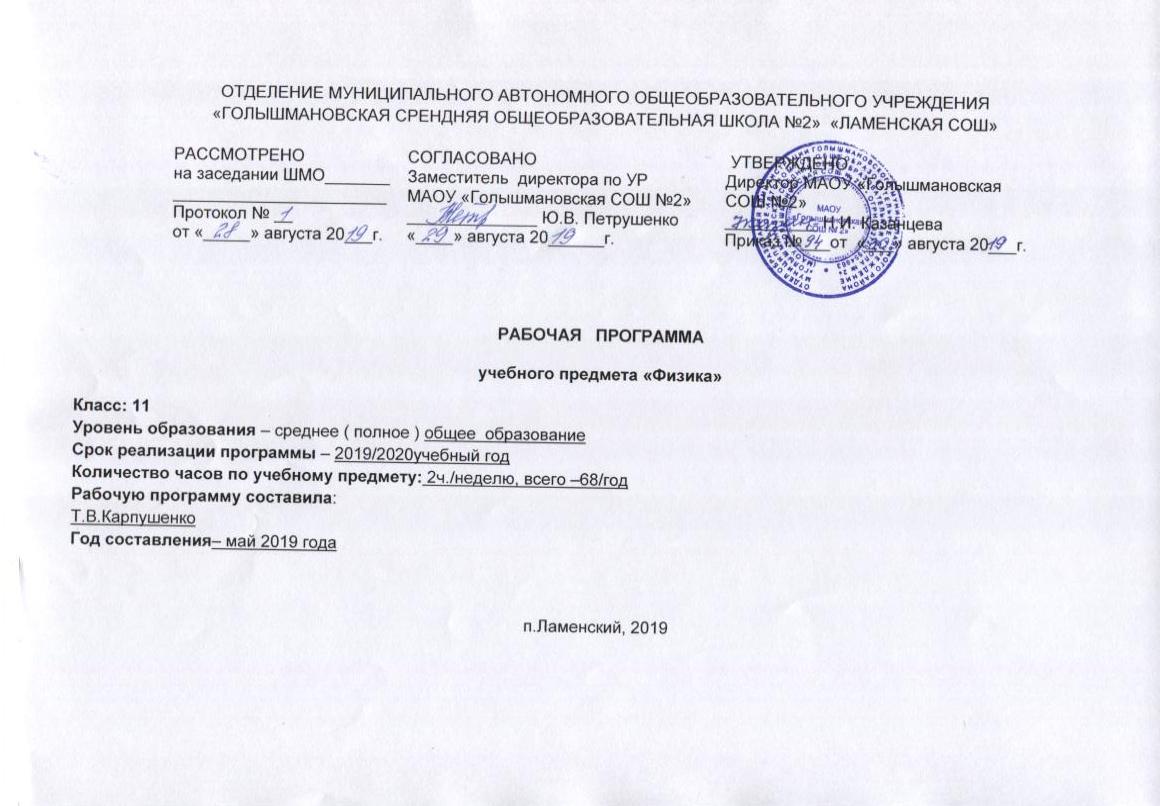 РАБОЧАЯ   ПРОГРАММАучебного предмета «Физика»Класс: 11Уровень образования – среднего (полного) общего  образование Срок реализации программы – 2019/2020учебный годКоличество часов по учебному предмету:2 ч./неделю, всего – 68ч/годРабочую программу составила: Т.В.КарпушенкоГод составления– май 2019 годап.Ламенский, 20191.Планируемые  результаты  изучения учебного  курса  физикиВ  результате   изучения физики  на  базовом  уровне  ученик  должензнать/пониматьсмысл понятий: электромагнитное поле, волна, фотон, атом, атомное ядро, ионизирующие излучения, планета, звезда, галактика, Вселенная;смысл физических законов электромагнитной индукции, фотоэффекта; вклад российских и зарубежных ученых, оказавших наибольшее влияние на развитие физики;уметьописывать и объяснять физические явления и свойства тел:движение небесных тел и искусственных спутников Земли; свойства газов, жидкостей и твердых тел; электромагнитную индукцию, распространение электромагнитных волн; волновые свойства света; излучение и поглощение света атомом; фотоэффект;отличать  гипотезы от научных теорий; делать выводы   на основе экспериментальных данных; приводить примеры, показывающие, что: наблюдения и эксперимент являются основой для выдвижения гипотез и теорий, позволяют проверить истинность теоретических выводов; физическая теория дает возможность объяснять известные явления природы и научные факты, предсказывать еще неизвестные явления;приводить примеры практического использования физических знаний: различных видов электромагнитных излучений для развития радио и телекоммуникаций, квантовой физики в создании ядерной энергетики, лазеров;воспринимать и на основе полученных знаний самостоятельно оценивать информацию, содержащуюся в сообщениях СМИ,  Интернете, научно-популярных статьях;использовать приобретенные знания и умения в практической деятельности и повседневной жизни для:обеспечения безопасности жизнедеятельности в процессе использования средств радио- и телекоммуникационной связи2. Содержание учебного предмета68 часов.  2 часа в неделюМагнитное поле. Взаимодействие токов. Магнитное поле. Индукция магнитного поля. Сила Ампера. Сила Лоренца. Магнитные свойства вещества. Электромагнитная индукция. Открытие электромагнитной индукции. Правило Ленца. Электроизмерительные приборы. Магнитный поток. Закон электромагнитной индукции. Вихревое электрическое поле. Самоиндукция. Индуктивность. Энергия магнитного поля. Магнитные свойства вещества. Электромагнитное поле. 5. Колебания и волны (10 ч)Механические колебания. Свободные колебания. Математический маятник. Гармонические колебания. Амплитуда, период, частота и фаза колебаний. Вынужденные колебания. Резонанс. Автоколебания.Электрические колебания. Свободные колебания в колебательном контуре. Период свободных электрических колебаний. Вынужденные колебания. Переменный электрический ток. Активное сопротивление, емкость и индуктивность в цепи переменного тока. Мощность в цепи переменного тока. Резонанс в электрической цепи.Производство, передача и потребление электрической энергии. Генерирование энергии. Трансформатор. Передача электрической энергии. Механические волны. Продольные и поперечные волны. Длина волны. Скорость распространения волны. Звуковые волны. Интерференция волн. Принцип Гюйгенса. Дифракция волн.Электромагнитные волны. Излучение электромагнитных волн. Свойства электромагнитных волн. Принцип радиосвязи. Телевидение.6. Оптика (10 ч)Световые лучи. Закон преломления света. Полное внутреннее отражение. Призма. Формула тонкой линзы. Получение изображения с помощью линзы. Оптические приборы. Их разрешающая способность.Светоэлектромагнитные волны. Скорость света и методы ее измерения. Дисперсия света. Интерференция света. Когерентность. Дифракция света. Дифракционная решетка. Поперечность световых волн. Поляризация света. Излучение и спектры.  Шкала электромагнитных волн.7. Основы специальной теории относительности (3 ч)Постулаты теории относительности. Принцип относительности Эйнштейна. Постоянство скорости света. Пространство и время в специальной теории относительности. Релятивистская динамика. Связь массы и энергии.8. Квантовая физика (15 ч)Световые кванты. Тепловое излучение. Постоянная Планка. Фотоэффект. Уравнение Эйнштейна для фотоэффекта. Фотоны. Опыты Лебедева и Вавилова.  Атомная физика. Строение атома. Опыты Резерфорда. Квантовые постулаты Бора. Модель атома водорода по Бору. Трудности теории Бора. Квантовая механика. Гипотеза де Бройля. Соотношение неопределенностей Гейзенберга. Корпускулярно-волновой дуализм. Дифракция электронов. Лазеры. Физика атомного ядра. Методы регистрации элементарных частиц. Радиоактивные превращения. Закон радиоактивного распада и его статистический характер. Протонно-нейтронная модель строения атомного ядра. Дефект масс и энергия связи нуклонов в ядре. Деление и синтез ядер. Ядерная энергетика. Физика элементарных частиц. Статистический характер процессов в микромире. Античастицы10. Значение физики для понимания мира и развития производительных сил (2 ч)Единая физическая картина мира. Фундаментальные взаимодействия. Физика и научно-техническая революция. Физика и культура.11.Строение  и  эволюция  Вселенной (10ч)Солнечная  система.  Солнце  и  звёзды. Эволюция  звёзд.  Вселенная.12. Повторение (9 ч)3.Тематическое планированиеКалендарно-тематическое планированиеучебного предмета «Физика»Класс: 11 классУчитель: Карпушенко  Татьяна  ВалентиновнаУчебный год – 2019/2020учебный год               п.Ламенский, 20195.КАЛЕНДАРНО-ТЕМАТИЧЕСКОЕ ПЛАНИРОВАНИЕЛист корректировки рабочей программы     Учителя ______________________  по предмету________________________на 2019/2020 учебный годРАССМОТРЕНОна заседании ШМО______________________________Протокол № __от «_____» августа 20___г.СОГЛАСОВАНОЗаместитель  директора по УРМАОУ «Голышмановская СОШ №2»_____Ю.В.Петрушенко«____» августа 20______г.  УТВЕРЖДЕНОДиректор МАОУ «Голышмановская СОШ №2»__________ Н.И. КазанцеваПриказ №___от «____» августа 20___г.№ п/п раздела и темНазвание раздела, темыКоличество часов отводимых на освоение темыВ том числеВ том числе№ п/п раздела и темНазвание раздела, темыКоличество часов отводимых на освоение темыЛабораторные, практические работыКонтрольные работы1Магнитное поле. Электромагнитная индукция 9Л.Р. № 1 «Наблюдение действия магнитного поля на ток»Л.Р. № 2 «Изучение явления электромагнитной индукции»2Электромагнитные колебания и волны 10Л.Р. №3 «Измерение показателя преломления стекла»Л.Р. № 4 «Измерение длины световой  волны»К.Р. № 1 «Электромагнитные колебания. Основы электродинамики»3Оптика10К.Р. № 2 «световые волны. Излучения и спектры»4Элементы теории относительности3Л.Р.№ 5 «Наблюдение линейчатых спектров»5Атомная физика15К.Р.№3 «световые кванты. Строение атома»К.Р. №4 «Физика атома и атомного ядра»6Значение физики для понимания мира и развития производительных сил 27Строение   и  эволюция   Вселенной10Семинар «Жизнь  и  разум  во  Вселенной»8Повторение9СОГЛАСОВАНОЗаместитель директора по УРМАОУ «Голышмановская СОШ №2»__________Ю.В.Петрушенко«____» _______________ 20_____г.Приложение №___к Рабочей программе учителяутвержденной приказом директора по школеот «__» _______20______ № _______№ урокаДата по плануДата по фактуТема урокаЭлементы содержанияПланируемые результаты обучения: требования к уровню подготовки учащихсяМагнитное поле.(9 часов)Магнитное поле.(9 часов)Магнитное поле.(9 часов)Магнитное поле.(9 часов)Магнитное поле.(9 часов)Магнитное поле.(9 часов)102.09Техника безопасности в кабинете физики. Взаимодействие токов. Магнитное поле.Взаимодействие проводников с током .Магнитные силы. Магнитное поле. Основные свойства магнитного поля.Знать физический с смысл величин: магнитные силы, магнитное поле. 205.09Вектор магнитной индукции. Линии магнитного поля.Вектор магнитной индукции. Правило «буравчика».Знать правило «буравчика», вектор магнитной индукции..Уметь: использовать данное правило для определения направления линий магнитного поля и направления тока в проводнике.309.09Модуль вектора магнитной индукции. Сила Ампера.Закон Ампера. Сила Ампера. Правило «левой руки».Применение закона ампера.Понимать смысл закона Ампера, смысл силы Ампера как физической величины. Применять правило «левой руки» для определения направления действия силы Ампера(линий магнитного поля, направления тока в проводнике)412.09Лабораторная работа №1 «Наблюдение действия магнитного поля на ток».Действие магнитного поля на ток.Уметь применять полученные знания на практике.5.16.09Самостоятельная работа по теме «Магнитное поле»Магнитное поле.Уметь применять полученные знания на практике.619.09Явление электромагнитной индукции. Магнитный поток. Закон электромагнитной индукции.Явление электромагнитной индукции. Магнитный потокЗнать и понимать смысл явления электромагнитной индукции, закона электромагнитной индукции, магнитного потока как физической величины.723.09Лабораторная работа №2  «Изучение явления электромагнитной индукции»Явление электромагнитной индукцииУметь: описывать и объяснять физическое явление электромагнитной индукции. 826.09Самоиндукция. Индуктивность.Явление самоиндукции. Индуктивность .ЭДС самоиндукции.Уметь: описывать и объяснять явление самоиндукции. Понимать смысл физической величины: индуктивность. Уметь применять формулы при решении задач.930.09Энергия магнитного поля тока. Электромагнитное поле.Энергия магнитного поля тока. Электромагнитное поле.Уметь объяснять физический смысл величины энергия магнитного поля, понятия электромагнитное поле.Электромагнитные колебания и волны.(10 часов)Электромагнитные колебания и волны.(10 часов)Электромагнитные колебания и волны.(10 часов)Электромагнитные колебания и волны.(10 часов)Электромагнитные колебания и волны.(10 часов)Электромагнитные колебания и волны.(10 часов)10/103.10Свободные и вынужденные электромагнитные колебанияОткрытие электромагнитных колебаний. Свободные и вынужденные электромагнитные колебания.Знать: физический смысл свободных и вынужденных электромагнитных колебаний.11/207.10Гармонические электромагнитные колебания в колебательном контуре. Формула Томсона.Устройство колебательного контура. Превращение энергии в колебательном контуре. Характеристики электромагнитных колебаний.Знать устройство колебательного контура, характеристики электромагнитных колебаний.Объяснять превращение энергии в колебательном контуре.12/310.10Переменный электрический ток.. Резистор в цепи переменного тока. Резонанс.Переменный электрический ток. Получение переменного электрического тока, уравнение эдс, напряжения и силы тока для переменного электрич.тока.Знать физический смысл понятия переменный электрический ток.13/414.10Генератор переменного тока. Трансформаторы.Генератор переменного электрического тока. Трансформаторы.Знать принцип действия и устройство генератора переменного электрического тока и трансформатора.14/517.10Производство, передача и использование электрической энергии. Производство, передача и использование электрической энергии. Типы электростанций. Повышение эффективности использования электроэнергии.Знать способы производства электроэнергии. Называть основных потребителей электроэнергии. Знать способы передачи электроэнергии.15/621э10Электромагнитные колебания. Решение задачЭлектромагнитные колебания. Основы электродинамики.Знать определение изученных понятий и физических величин.16/724.10Контрольная работа №1 по теме «Электромагнитные колебания. Основы электродинамики».. Электромагнитные колебания. Основы электродинамикиУметь применять полученные знания при решении задач. 17/807.11Электромагнитное поле. Электромагнитная волна. Свойства электромагнитных волн..Теория Максвелла. Теория дальнодействия и близкодействия. Возникновение и распространение электромагнитного поля. Основные свойства электромагнитных волн.Знать смысл теории Максвелла. Объяснять возникновение и распространение электромагнитного поля. Описывать и объяснять основные свойства электромагнитных волн..18/911.11Изобретение радио А.С. Поповым. Принципы радиосвязи. Устройство и принцип действия радиоприёмника А.С. Попова. Принципы радиосвязи. Знать устройство и принцип действия радиоприёмника А.С. Попова, принципы радиосвязи.19/1014.11Распространение радиоволн. Радиолокация. Понятие о телевидении. Развитие средств связи.Классификация радиоволн. Использование электромагнитных волн в радиовещании. Радиолокация. Применение радиолокации в технике. Принципы приёма и получения телевизионного изображения. Развитие средств связи.Уметь описывать физические явления : распространение радиоволн, радиолокация. Приводить примеры: применение радиоволн в радиовещании, средств связи в технике, радиолокации в технике.Понимать принципы приёма и получения телевизионного изображения.Оптика (10 часов)Оптика (10 часов)Оптика (10 часов)Оптика (10 часов)Оптика (10 часов)Оптика (10 часов)20/118.11Развитие взглядов на природу света. Скорость света.Развитие взглядов на природу света. Геометрическая и волновая оптика. Измерение скорости светаЗнать развитие взглядов на природу света. Понимать физический смысл понятия скорость света.21/221.11Принцип Гюйгенса. Закон отражения света.Закон отражения света. Построение изображения в плоском зеркале.Знать физический смысл принципа Гюйгенса, закон отражения света.Уметь строить изображение в плоском зеркале, решать задачи на закон отражения. 22/325.11Закон преломления света. Полное отражение света.Закон преломления света.Относительный и абсолютный показатель преломления.Знать физический смысл  закона преломления.Уметь выполнять построение изображений и  применять полученные знания в решении задач.23/428.11Лабораторная работа №3 «Измерение показателя преломления стекла.»Измерение показателя преломления стекла.Уметь провести измерение показателя преломления стекла.24/502.12Линзы. Построение изображений в линзе. Формула тонкой линзыДисперсия света.Знать физический смысл явления дисперсии света..Уметь объяснить образование сплошного спектра при дисперсии.25/605.12Дисперсия света.Интерференция. Естественный и поляризованный свет. Применение поляризованного света. Дифракция света.Знать физический смысл явлений: интерференция, дифракция Уметь объяснить условие получения устойчивой интерференционной картиныЗнать и понимать смысл физических понятий: естественный и поляризованный свет.  Уметь приводить примеры применения поляризованного света.26/709.12Интерференция света. Дифракция света.. Дифракционная решётка.Глаз. Дефекты зрения.Знать устройство глаза. Уметь объяснять дефекты зрения.27/812.12Виды излучений . Источники света. Спектры и спектральный анализВиды излучений . Источники света. Шкала электромагнитных волн.Знать  особенности видов излучений   Уметь объяснять шкалу электромагнитных волн..28/916.12Поперечность световых волн. Поляризация светаИнфракрасное и ультрафиолетовое излучение. Рентгеновские лучи.Знать физический смысл инфракрасного и ультрафиолетового излучения и что собой представляют  рентгеновские лучи. Приводить примеры применения в технике различных видов электромагнитных излучений.29/1019.12Контрольная работа по теме «Световые волны. Излучения и спектры»Световые волны. Излучения и спектрыУметь применять полученные знания на практике.4.Элементы теории относительности (3 часа)30/123.12Законы электродинамики и принцип относительности.Постулаты теории относительности.Постулаты теории относительности Эйнштейна.Знать постулаты теории относительности Эйнштейна.31/226.12Основные следствия из постулатов теории относительностиРелятивистская динамика. Относительность расстояний и промежутков времени. Релятивистский закон сложения скоростей. Релятивистский характер импульса.Знать смысл понятия «релятивистская динамика» и зависимость массы от скорости.32/3.30.12Элементы релятивистской динамикиЗакон взаимосвязи массы и энергии. Энергия покоя.Знать  закон взаимосвязи массы и энергии, понятие «энергия покоя».Квантовая физика (15 часов)Квантовая физика (15 часов)Квантовая физика (15 часов)Квантовая физика (15 часов)Квантовая физика (15 часов)Квантовая физика (15 часов)33/1Фотоэффект. Применение  фотоэффекта.Уравнение Эйнштейна для фотоэффекта.Знать физический смысл внешнего фотоэффекта, законы фотоэффекта, уравнение Эйнштейна для фотоэффекта. Объяснять законы фотоэффекта с квантовой точки зрения, противоречие между опытом и теорией.34/2Фотоны. Корпускулярно-волновой дуализмПрименение фотоэлементов.Знать величины, характеризующие свойства фотона (масса, скорость , энергия, импульс); устройство и принцип действия вакуумных и полупроводниковых фотоэлементов..Уметь объяснять корпускулярно-волновой дуализм, применять формулы для решения задач. Приводить примеры применения фотоэлементов в технике, примеры взаимодействия света и вещества в природе и технике.35/3.Давление света. Химическое действие света.   Строение атом .Опыты Резерфорда.Уметь объяснять физический смысл явлений, показывающих сложное строение атома. Знать строение атома по Резерфорду.36/4Строение атома .Опыты РезерфордаКвантовые постулаты Бора. Свойства лазерного излучения. Применение лазеров.. Знать квантовые постулаты Бора.  Уметь  использовать постулаты Бора для объяснения механизма испускания света атомами. Иметь представление о вынужденном индуцированном излучении. Знать свойства лазерного излучения.37/5Квантовые постулаты Бора. Лазеры.Наблюдение линейчатых спектров.Уметь применять полученные знания  на практике.38/6Лабораторная работа №5 «Наблюдение линейчатых спектров»Световые кванты. Строение атомаУметь решать задачи на законы фотоэффекта, определение массы, скорости , энергии, импульса фотона.39/7Контрольная работа №3 «Световые кванты. Строение атома».Открытие естественной радиоактивности. Физическая природа, свойства и области применения  альфа-, бета-,гамма-излучений.Знать закон радиоактивного распада и период полураспада..40/8.Строение атомного ядра. Ядерные силы.Протонно-нейтронная модель ядра. Ядерные силы.Знать физический смысл понятий строение атомного ядра, ядерные силы..Уметь приводить примеры строения ядер химических элементов41/9Энергия связи атомных ядер. Радиоактивность. Виды радиоактивного излученияЭнергия связи ядра. Дефект масс. Ядерные реакции.Знать физический смысл понятий энергия связи ядра, дефект масс.Уметь  решать задачи на составление ядерных реакций, определение неизвестного элемента ядерной реакции.42/10Закон радиоактивного распада. Период полураспада. Методы регистрации  элементарных частиц.Деление ядра урана. Цепные ядерные реакции.Уметь объяснять деление ядер урана, цепную ядерную реакцию.  Знать устройство и принцип действия ядерного реактора.43, 44/11, 12Искусственная радиоактивность.. Деление ядер урана. Цепная реакция. Применение ядерной энергии. Биологическое действие радиоактивных излучений.Уметь приводить примеры использования ядерной энергии в технике, влияния радиоактивных излучений на живые организмы, называть способы снижения этого влияния. Приводить примеры экологических проблем при работе атомных электростанций и называть способы решения этих проблем.45/13Ядерный реактор. Термоядерные реакции. Биологическое действие радиоактивных излучений.Ядерный реакторУметь приводить примеры использования ядерной энергии в технике, влияния радиоактивных излучений на живые организмы, называть способы снижения этого влияния. Приводить примеры экологических проблем при работе атомных электростанций и называть способы решения этих проблем.46/14.Контрольная работа №4«Физика атома и атомного ядра».Физика атома и атомного ядраУметь применять полученные знания  на практике47/15Повторение «Атом  и  атомное  ядро».Анализ контрольной  работы.Уметь  описать  строение  атома.  48, 49Значение физики для понимания мира и развития производительных сил.Уметь применять полученные знания  на практикеСтроение  и  эволюция  Вселенной (10 часов)Строение  и  эволюция  Вселенной (10 часов)Строение  и  эволюция  Вселенной (10 часов)Строение  и  эволюция  Вселенной (10 часов)Строение  и  эволюция  Вселенной (10 часов)Строение  и  эволюция  Вселенной (10 часов)50, 51Солнечная  система..Законы  движения  планет.Состав  Солнечной  системы.Законы  Кеплера.Знать  понятия: планеты, астероиды, кометы.Уметь  объяснять законы Кеплера. 52Система  Земля -  Луна.Видимое  движение  Луны. Фазы Луны.  Уметь  объяснять  приливные  явления.   .53,54Планеты  земной  группы  и  планеты- гиганты.Малые  тела  Солнечной  системы.Физическая  природа  планет.Строение и  состав комет и  астероидов.Знать   физическую  природу  планет  и  малых  тел  Солнечной  системы.Уметь  объяснять  особенности  движения комет.        55,56Общие  сведения  о  Солнце.Физическая  природа  звёзд.Физические  характеристики  Солнца.Состав  звёзд.  Их  классификация.Знать   внутреннее  строение  Солнца,  источники  энергии  Солнца.Знать характеристики  звёзд:  цвет,,  светимость,  звёздная  величина.57Эволюция  звёзд.Рождение,  жизнь  и  смерть  звезды.Знать  и  уметь  объяснять эволюцию  массивных  звёзд.58Наша  Галактика,  галактики.Строение  Галактики,  виды  галактик,  их  размеры.  Знать  основные понятия по теме. Уметь   описывать  галактики  по  фотографиям.59Строение  и  эволюция  Вселенной.Наука  космология.  Работы  А.Эйнштейна  и  А. Фридмана..Знать понятия:  расширяющаяся  Вселенная, «горячая  Вселенная».Повторение (9часов)Повторение (9часов)Повторение (9часов)Повторение (9часов)Повторение (9часов)Повторение (9часов)60Механика: кинематика.Законы  прямолинейного  равномерного  движения.  Знать  кинематические  характеристики  механического  движения: ускорение,  скорость, перемещение.  61Механика: динамика, законы  сохранения  импульса  и  энергии. Законы  Ньютона.Закон  сохранения  импульса.  Закон  сохранения  энергии  в  механике.Знать  математическую  запись  законов, границы  их  применимости62,63Молекулярная  физика. МКТ  и  термодинамика.Идеальный  газ. Газовые законы.Знать  математическую  запись  законов.64,65Электродинамика.  Законы  электродинамики.  Магнитное поле. Электромагнитное поле. Электромагнитные волны и их свойства.Знать закон Ампера и явление электромагнитной индукции. Электромагнитные волны и их свойства. Уметь  использовать правило «буравчика» и правило левой руки.66-68Геометрическая  оптика.Квантовая  физика.Линзы.Фотоэффект.Знать формулу  тонкой  линзы.Знать законы фотоэффекта.Класс Название раздела, темыДата проведения по плануПричина корректировкиКорректирующие мероприятияДата проведения по факту